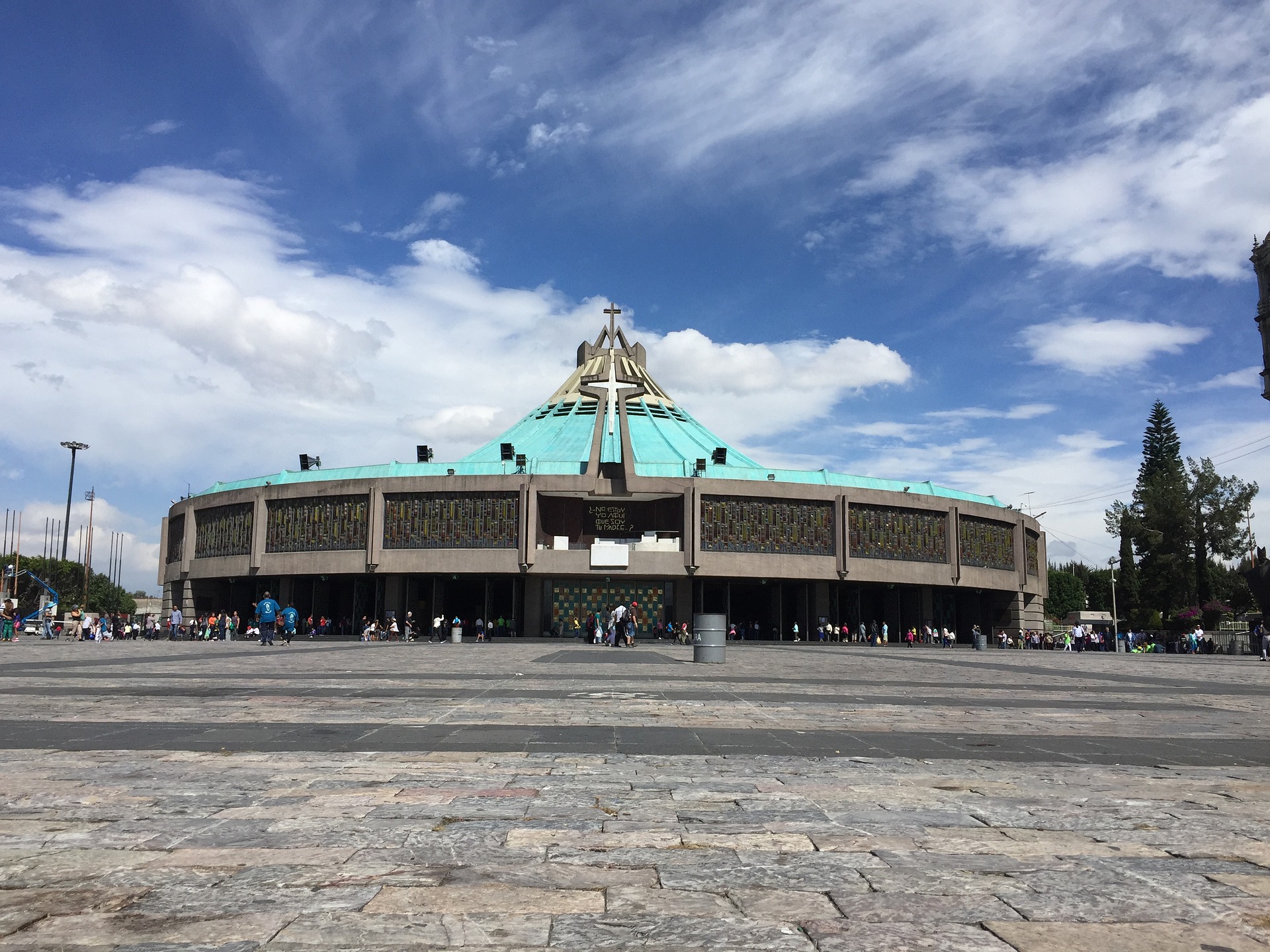 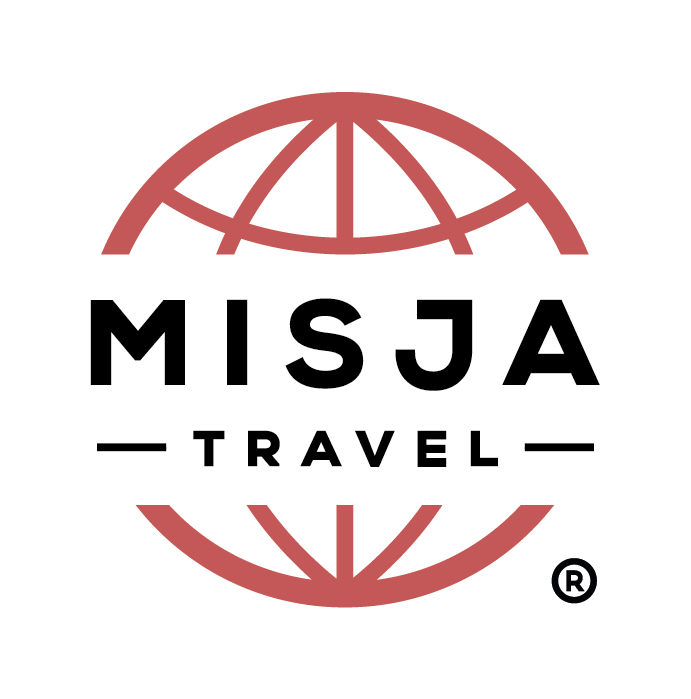 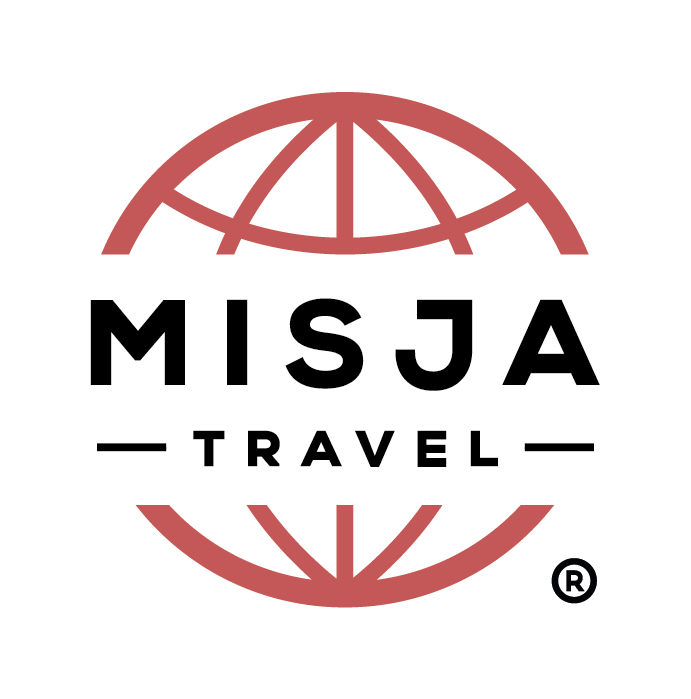 Miasto Meksyk - Guadalupe - Teotihuacan - Cholula - Tonatzintla - Puebla - Cacahuamilpa - Taxco – AcapulcoDzień́ 1Zbiórka  na lotnisku w Berlinie. Msza św. na lotnisku przed odprawą Przelot do Meksyku. Odprawy meksykańskie, transfer do hotelu, zakwaterowanie, kolacja.Dzień́ 2Śniadanie. Przejazd na Plac Trzech Kultur – symboliczne miejsce powstania rasy metyskiej. Tutaj upadł ostatni bastion aztecki przed Hiszpanami. Wizyta na Zocalo – największy i najważniejszy plac w Mieście Meksyk. Przejazd, między innymi, do Katedry Metropolitańskiej, największej i najstarszej na kontynencie amerykańskim, z barokowymi ołtarzami i kaplicami. Znajduje się tu słynna figura Jezusa Chrystusa od Trucizny, Ołtarz Królów, pomnik św. Jana Pawła II. Spacer Deptaklem Madero, Pałac Sztuk Pięknych. Przejazd na południe miasta do Xochimilco – kanały wodne,  które pamiętają czasy Azteków. Godzinny rejs połączony z kolacją na łodziach. Powrót do hotelu, nocleg. Dzień 3 Śniadanie. Przejazd do Bazyliki Najświętszej Marii Panny z Guadalupe – zapoznanie z kompleksem bazylik - Stara Bazylika, Nowa Bazylika z wizerunkiem NMP z Guadalupe. Parafia Antyczna Idian – gdzie pochowany jest Indianin Jan Diego, jemu objawiła się̨ Panienka z Guadalupe. Przejazd do Teotihuacan – jedno z najstarszych i największych miast, rozwijające się między I a VII wiekiem n.e. Dalsze zwiedzanie, m.in. Piramida Słonica, Piramida Księżyca, Pałac Pierzastych Muszli, oraz słynna Droga Zmarłych. Wizyta w warsztacie obsydianu, zapoznanie z zasadami obróbki tego szlachetnego kamienia wulkanicznego. Kolacja przy Piramidach, nocleg. Dzień 4Śniadanie. Przejazd w kierunku Puebla, jednego z piękniejszych miast kolonialnych, słynącego z lokalnych słodyczy i ceramiki. Po drodze postój w Cholula, tutaj Hiszpanie wybudowali kościół na jednej największych piramid w Ameryce. Przejazd do Tonantzintla, malutkie pueblo – zapoznanie z barokiem indiańskim z niesamowitymi wzorami i kolorami. Dojazd do Puebla. Spacer po centrum miasta – Katedra, Kościół Santo Domingo z Kaplicą Najświętszej Marii Różańcowej, słodka uliczka. Zakwaterowanie w hotelu. Kolacja, nocleg. Dzień 5Śniadanie. Wyjazd w kierunku Taxco. Po drodze zwiedzanie jaskiń Cacahuamilpa, jedna z najpiękniejszych i największych w centrum Meksyku z imponującymi stalaktytami i stalagmitami. Później wizyta w sklepie i warsztacie srebra, zapoznanie z technikami obróbki tego szlachetnego metalu oraz degustacja lokalnego drinka Berta. Zakwaterowanie w hotelu. Kolacja. Nocleg. Dzień 6Śniadanie. Wyjazd do centrum miasta taksówkami typu VW Garbus. Zwiedzanie centrum Taxco - kościół Santa Prisca, wybudowany przez ojca dla syna, typowy styl baroku meksykańskiego, przebogate kipiące złotą dekoracją kaplice i Ołtarz Główny. Później Plac Główny Taxco - typowhy centralny plac małego meksykańskiego miasteczka. Po południu przejazd do Acapulco. Hotel All inclusive od obiadu. Nocleg. Dzień 7 Śniadanie. Wypoczynek All inclusive. Po południu rejs statkiem po Zatoce Diamentowej oraz udział w widowisku na Quebradzie. Nocleg. Dzień 8 Śniadanie. Wypoczynek All inclusive. Nocleg.Dzień 9 Śniadanie. Obiad w hacjendzie Vista Hermosa (miejsce pamięta czasy Cortesa), byłą to jedna z pierwszych fabryk, która zajmowała się produkcją cukru z trzciny cukrowej. Dzisiaj jest hotelem. Po obiedzie przejazd do Meksyku. Zakwaterowanie w hotelu. Dzień 10Śniadanie. Wyjazd do Muzeum Antropologii – największe i najlepsze Muzeum Kultur Prehiszpańskich, odwiedziny w najważniejszych salach m.in. kultur mieszkańców Tenochtitlan – dzisiejszego Miasta Meksyk, Kultura Teotihuacana, miasto Tula. Przejazd do Bazyliki – msza pożegnalna, obiad. Potem transfer na lotnisko, odprawy i przelot powrotny. Dzień 11  – powrót do Polski na lotnisko wylotu.CENA ZAWIERA​przeloty Berlin – Meksyk – Berlin, wraz z bagażem podręcznym i bagażem rejestrowym 23 kg,przejazdy w Meksyku klimatyzowanym autobusem, noclegi w hotelach ***/****, pokoje 2-osobowe z łazienkami,  hotele w Acapulco w opcji All Inclusiveśniadania oraz obiady i kolacje wg programu, opiekę duchową i Msze św., opiekę pilota wycieczek,obowiązkowej składki na Turystyczny Fundusz Gwarancyjny – 13 zł oraz obowiązkowej składki na Turystyczny Fundusz Pomocowy – 13 zł, ubezpieczenie w firmie Signal Iduna (KL + choroby przewlekłe 40 000 euro, NNW 15 000 zł, BP 1000 zł). CENA NIE ZAWIERAewentualnej dopłaty do pokoju 1-osobowego (2990 zł), transportu na lotnisko w Berlinie,dobrowolnego ubezpieczenia od kosztów rezygnacji z udziału w pielgrzymce do Meksyku (w tym od skutków chorób przewlekłych, nowotworowych oraz zakażenia, śmierci lub kwarantanny z powodu COVID-19), które musi być wykupione w dniu podpisania umowy z BP Misja Travel oraz  dobrowolnego podwyższenia kwoty gwarancyjnej ubezpieczenia kosztów leczenia,biletów wstępu do zwiedzanych obiektów wraz z kosztami ich rezerwacji, przewodnika w języku polskim w Meksyku, napiwków dla bell-boyów, kierowców i pozostałej obsługi miejscowej, opłat miejscowych oraz słuchawek tour-audio guide dla każdego uczestnika – koszt 180 USD, napojów do kolacji oraz dodatkowych posiłków,testów antygenowych dla osób niezaszczepionych.